Аналитическая справкапо результатам проведения  Всероссийских проверочных работ – 2019 (ВПР -2019)  в 4 классах по русскому языку в образовательных организациях Ненецкого автономного округа (НАО)Дата проведения  - 15.04.2019 - 19.04.2019 г.Работу по русскому языку выполняли всего 519 обучающихся образовательных организаций Ненецкого автономного округа, из них 228 обучающихся - муниципального района, 291 обучающийся - г. Нарьян-Мара.Максимальный первичный балл - 38  Основной целью работы была проверка и оценка уровня общеобразовательной подготовки обучающихся 4-х классов в соответствии с требованиями Федерального государственного образовательного стандарта начального общего образования (ФГОС НОО).Продолжительность проверочной работы по русскому языку составила 90 минут. Работа состояла из двух частей. Задания каждой части выполнялись в разные дни. На выполнение заданий каждой части отводилось по 45 минут.Часть 1 содержит 3 задания: диктант и два связанных с текстом задания: задание 1 проверяет умение обучающихся правильно писать текст под диктовку, соблюдая при письме изученные орфографические и пунктуационные нормы; задание 2 проверяет умение распознавать и подчеркивать однородные члены в предложении; задание 3 п. 1) - проверяет умение распознавать и графически обозначать главные члены предложения, задание 3 п. 2) - умение распознавать изученные части речи в предложении.Часть 2 включает 12 заданий, проверяющих знание основных языковых единиц, умение понимать письменную информацию, распознавать и адекватно формулировать основную мысль текста, составлять план прочитанного текста и задавать вопросы по содержанию текста, распознавать значение слова, подбирать синонимы. Задания также позволяют выявить уровень владения обучающимися речевыми нормами. Ответы на все задания записываются на отведённых для этого строчках.Вариант 1 - писали 263 обучающихсяВариант 14 - 256 обучающихся.Таблица перевода баллов в отметки по пятибалльной шкалеСтатистика по отметкам ( Ненецкий автономный округ)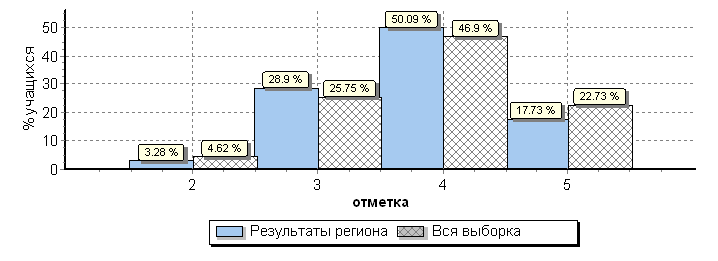 Отметку «5» получили 92 обучающихся,  «4» - 260 обучающихся,  «3» - 150 обучающихся, «2» - 17 обучающихся.Статистика образовательных организаций Ненецкого автономного округапо отметкам Следует отметить, что в четырёх образовательных организациях ГБОУ НАО «СШ п. Шойна», ГБОУ НАО «ОШ п. Нельмин-Нос», ГБОУ НАО «СШ п.Красное», ГБОУ НАО «ОШ п. Усть-Кара» обучающиеся 4-х классов показали низкие результаты. При этом в четырёх образовательных организациях ГБОУ НАО «СШ с. Оксино», ГБОУ НАО ОШ п. Амдерма», ГБОУ НАО СШ с. Нижняя Пеша», ГБОУ НАО «СШ с. Тельвиска» - 100% успешный результат, обучающиеся данной образовательной организации справились на «4» и «5».Городские школы по качеству выполнения работ распределились следующим образом:ГБОУ НАО СШ № 3 - 92,5 %ГБОУ НАО СШ № 1 - 86,8 %ГБОУ НАО СШ № 4 - 73,3 %ГБОУ НАО СШ № 2 - 65,4 %ГБОУ НАО СШ № 5 - 46,5 %Достижение планируемых результатов в соответствии с ПООП НОО и ФГОСПо заданиям 1К1, 4, 5, 8, 9, 12(1), 12(2), 13(2), 14, 15(1), 15(2) обучающиеся образовательных организаций Ненецкого автономного округа по средним показателям в сравнении с общероссийскими данными показали результаты ниже от 1% до 11%. В задании 1 К2 показатели выше общероссийских на 2%, № 2 - на 5%, №3 (1) - на 3%, 3(2) - на 2%, № 7 - на 1%, № 13(1) - на 1%.Обучающиеся НАО лучше всего справились с заданиями № 1К2 (91%), № 3(1) - 90%, № 3(2) - 82%. Это значит¸ что выпускники начальной школы умеют распознавать главные и второстепенные члены предложения, распознавать части речи, грамматические признаки слов, с учетом совокупности выявленных признаков относить слова к определенной группе основных частей речи, умеют классифицировать согласные звуки и характеризовать их.Средней степени тяжести оказались задания № 6, 12(2). Можно утверждать, что обучающиеся образовательных организаций Ненецкого автономного округа испытывают затруднения в умении распознавать основную мысль текста при его письменном предъявлении, адекватно формулировать основную мысль в письменной форме, определять тему текста, проводить морфологический разбор имен существительных по предложенному в учебнике алгоритму.Процент выполнения: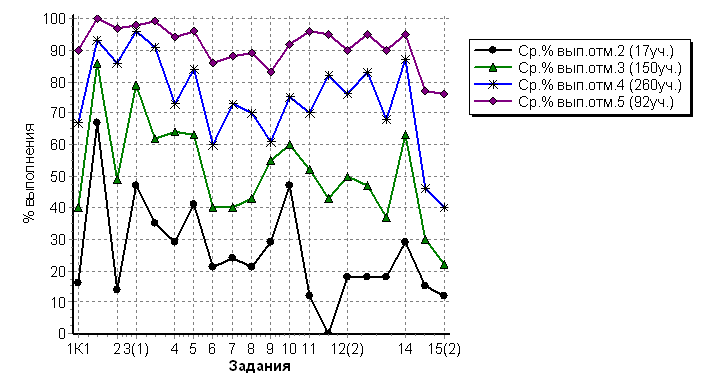 Самым трудным заданием для обучающихся образовательных организаций Ненецкого автономного округа стало задание № 15, проверяющее умение на основе данной информации  и собственного жизненного опыта определять конкретную жизненную ситуацию для адекватной интерпретации данной информации.  Гистограмма соответствия отметок за выполненную работу и отметок по журналуТаблица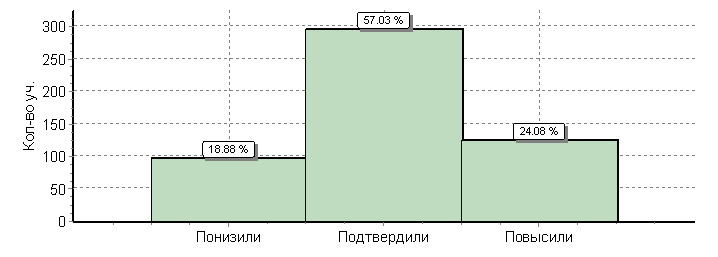 На основе вышеприведенной гистограммы и данных таблицы отметим следующее: результат выполненной работы не всегда соответствует отметкам учащимся по журналу. Так, 98 учеников (18,88%) понизили свой результат, а 125 учеников (24,08 %) повысили. Больше половины обучающихся (57,03%) подтвердили свои результаты. Их отметки совпали с отметками в журнале. Выводы: результаты выполнения всероссийской проверочной работы по русскому языку показали, что почти все школьники умеют распознавать главные члены предложения, находить главные и второстепенные (без деления на виды) члены предложения, соблюдают в практике письма изученные пунктуационные нормы, умеют распознавать части речи, грамматические признаки слов и с учетом совокупности выявленных признаков относить слова к определенной группе основных частей речи. Следует отметить, что у обучающихся образовательных организаций Ненецкого автономного округа недостаточно сформированы умения на основе данной информации  и собственного жизненного опыта определять конкретную жизненную ситуацию для адекватной интерпретации данной информации. Полученные  результаты  проверочной работы по русскому языку в 4-х классах позволяют дать некоторые рекомендации по совершенствованию процесса преподавания предмета:-усилить работу, направленную на формирование умений проводить морфологический разбор частей речи по предложенному в учебнике алгоритму;-взять на особый контроль формирование умений распознавать и адекватно формулировать значение слова;-обратить особое внимание на формирование умений распознавать и адекватно формулировать основную мысль текста в письменной форме; -включить в планирование урочной и внеурочной деятельности задания на умения определять конкретную жизненную ситуацию на основе данной информации  и собственного жизненного опыта обучающихся.Отметка по пятибалльной шкале«2»«3»«4»«5»Первичные баллы0-1314-2324-3233-38Образовательные организацииКоличество обучающихсяРаспределение групп баллов в процентном соотношенииРаспределение групп баллов в процентном соотношенииРаспределение групп баллов в процентном соотношенииРаспределение групп баллов в процентном соотношенииОбразовательные организацииКоличество обучающихся2345Вся выборка15361444.525.846.922.7Ненецкий автономный округ5193.328.950.117.7Муниципальный район  2284.835.145.214.9ГБОУ НАО «СШп. Искателей»984.135.743.916.3ГБОУ НАО «ОШ п. Амдерма»2005050ГБОУ НАО «ОШ д. Андег»40502525ГБОУ НАО «СШ п. Индига»100304030ГБОУ НАО «ОШ с. Коткино»50404020ГБОУ НАО «СШ п. Красное»2213.636.436.413.6ГБОУ НАО «ОШ п. Нельмин-Нос»101070200ГБОУ НАО «СШ с. Несь»195.331.642.121.1ГБОУ НАО «СШ с. Нижняя Пеша»8001000ГБОУ НАО «СШ с. Оксино»1000100ГБОУ НАО «СШ с. Ома»7028.657.114.3ГБОУ НАО «СШ с. Тельвиска»60083.316.7ГБОУ НАО «ОШ п. Усть-Кара»101050400ГБОУ НАО «СШ п. Харута»50404020ГБОУ НАО «СШ п. Хорей-Вер»7028.657.114.3ГБОУ НАО «СШ п. Шойна»42550250ГБОУ НАО «НШ п. Бугрино»7042.942.914.3ГБОУ НАО «НШ - ДС п. Хонгурей»1001000ГБОУ НАО «НШ - ДСп. Выучейский»2050500Город Нарьян-Мар2912.124.15419.9ГБОУ НАО «СШ № 1»832.410.872.314.5ГБОУ НАО «СШ № 2»26034.657.77.7ГБОУ НАО «СШ № 3»4007.572.520ГБОУ НАО «СШ № 4»863.523.334.938.4ГБОУ НАО «СШ № 5»561.851.841.15.4№Блоки ПООП НООБлоки ПООП НООМакс
баллСредний % выполненияСредний % выполнения1№выпускник научится / получит возможность научитьсяМакс
баллСредний % выполненияСредний % выполнения1№или проверяемые требования (умения) в соответствии с ФГОСили проверяемые требования (умения) в соответствии с ФГОСМакс
баллПо регионуПо РоссииПо России№Макс
баллПо регионуПо РоссииПо России519 уч.1536144 уч.1536144 уч.1К1Умение писать текст под диктовку, соблюдая в практике письма изученные орфографические и пунктуационные нормы. Писать под диктовку тексты в соответствии с изученными правилами правописания; проверять предложенный текст, находить и исправлять орфографические иУмение писать текст под диктовку, соблюдая в практике письма изученные орфографические и пунктуационные нормы. Писать под диктовку тексты в соответствии с изученными правилами правописания; проверять предложенный текст, находить и исправлять орфографические и46263631К2пунктуационные ошибки / Осознавать место возможного возникновения орфографической ошибки; при работе над ошибками осознавать причины появления ошибки и определять способы действий, помогающие предотвратить ее в последующих письменных работапунктуационные ошибки / Осознавать место возможного возникновения орфографической ошибки; при работе над ошибками осознавать причины появления ошибки и определять способы действий, помогающие предотвратить ее в последующих письменных работа39189892Умение распознавать однородные члены предложения. Выделять предложения с однородными членамиУмение распознавать однородные члены предложения. Выделять предложения с однородными членами37570703(1)Умение распознавать главные члены предложения. Находить главные и второстепенные (без деления на виды) члены предложенияУмение распознавать главные члены предложения. Находить главные и второстепенные (без деления на виды) члены предложения19087873(2)Умение распознавать части речи. Распознавать грамматические признаки слов; с учетом совокупности выявленных признаков (что называет, на какие вопросы отвечает, как изменяется) относить слова к определенной группе основных частей речиУмение распознавать части речи. Распознавать грамматические признаки слов; с учетом совокупности выявленных признаков (что называет, на какие вопросы отвечает, как изменяется) относить слова к определенной группе основных частей речи38280804Умение распознавать правильную орфоэпическую норму. Соблюдать нормы русского литературного языка в собственной речи и оценивать соблюдение этих норм в речи собеседников (в объеме представленного в учебнике материала)Умение распознавать правильную орфоэпическую норму. Соблюдать нормы русского литературного языка в собственной речи и оценивать соблюдение этих норм в речи собеседников (в объеме представленного в учебнике материала)27378785Умение классифицировать согласные звуки. Характеризовать звуки русского языка: согласные звонкие/глухиеУмение классифицировать согласные звуки. Характеризовать звуки русского языка: согласные звонкие/глухие17982826Умение распознавать основную мысль текста при его письменном предъявлении; адекватно формулировать основную мысль в письменной форме, соблюдая нормы построения предложения и словоупотребления. Определять тему и главную мысль текстаУмение распознавать основную мысль текста при его письменном предъявлении; адекватно формулировать основную мысль в письменной форме, соблюдая нормы построения предложения и словоупотребления. Определять тему и главную мысль текста25858587Умение составлять план прочитанного текста (адекватно воспроизводить прочитанный текст с заданной степенью свернутости) в письменной форме, соблюдая нормы построения предложения и словоупотребления. Делить тексты на смысловые части, составлять план текстаУмение составлять план прочитанного текста (адекватно воспроизводить прочитанный текст с заданной степенью свернутости) в письменной форме, соблюдая нормы построения предложения и словоупотребления. Делить тексты на смысловые части, составлять план текста36463638Умение строить речевое высказывание заданной структуры (вопросительное предложение) в письменной форме по содержанию прочитанного текста. Задавать вопросы по содержанию текста и отвечать на них, подтверждая ответ примерами из текстаУмение строить речевое высказывание заданной структуры (вопросительное предложение) в письменной форме по содержанию прочитанного текста. Задавать вопросы по содержанию текста и отвечать на них, подтверждая ответ примерами из текста26468689Умение распознавать значение слова; адекватно формулировать значение слова в письменной форме, соблюдая нормы построения предложения и словоупотребления. Определять значение слова по тексту  Умение распознавать значение слова; адекватно формулировать значение слова в письменной форме, соблюдая нормы построения предложения и словоупотребления. Определять значение слова по тексту  162737310Умение подбирать к слову близкие по значению слова. Подбирать синонимы для устранения повторов в текстеУмение подбирать к слову близкие по значению слова. Подбирать синонимы для устранения повторов в тексте173737311Умение классифицировать слова по составу. Находить в словах с однозначно выделяемыми морфемами окончание, корень, приставку, суффиксУмение классифицировать слова по составу. Находить в словах с однозначно выделяемыми морфемами окончание, корень, приставку, суффикс268686812(1)Умение распознавать имена существительные в предложении, распознавать грамматические признаки имени существительного. Распознавать грамматические признаки слов, с учетом сово- Умение распознавать имена существительные в предложении, распознавать грамматические признаки имени существительного. Распознавать грамматические признаки слов, с учетом сово- 170757512(2)купности выявленных признаков относить слова к определенной группе основных частей речи /купности выявленных признаков относить слова к определенной группе основных частей речи /269717112(2)Проводить морфологический разбор имен существительных по предложенному в учебнике алгоритму; оценивать правильность проведения морфологического разбора; находить в тексте предлоги с именами существительными, к которым они относятсяПроводить морфологический разбор имен существительных по предложенному в учебнике алгоритму; оценивать правильность проведения морфологического разбора; находить в тексте предлоги с именами существительными, к которым они относятся269717113(1)Умение распознавать имена прилагательные в предложении, распознавать грамматические признаки имени прилагательного. Распознавать грамматические признаки слов, с учетом сово-Умение распознавать имена прилагательные в предложении, распознавать грамматические признаки имени прилагательного. Распознавать грамматические признаки слов, с учетом сово-173727213(2)купности выявленных признаков относить слова к определенной группе основных частей речи / купности выявленных признаков относить слова к определенной группе основных частей речи / 261646413(2)Проводить морфологический разбор имен прилагательных по предложенному в учебнике алгоритму, оценивать правильность проведения морфологического разбора Проводить морфологический разбор имен прилагательных по предложенному в учебнике алгоритму, оценивать правильность проведения морфологического разбора 261646414Умение распознавать глаголы в предложении. Распознавать грамматические признаки слов, с учетом совокупности выявленных признаков относить слова к определенной группе основных частей речи Умение распознавать глаголы в предложении. Распознавать грамматические признаки слов, с учетом совокупности выявленных признаков относить слова к определенной группе основных частей речи 179838315(1)Умение на основе данной информации  и собственного жизненного опыта обучающихся определять конкретную жизненную ситуацию для адекватной интерпретации данной информации, соблюдая при письме изученные орфографические и пунктуационные нормы. Интерпретация содержащейся в тексте информацииУмение на основе данной информации  и собственного жизненного опыта обучающихся определять конкретную жизненную ситуацию для адекватной интерпретации данной информации, соблюдая при письме изученные орфографические и пунктуационные нормы. Интерпретация содержащейся в тексте информации246494915(2)Умение на основе данной информации  и собственного жизненного опыта обучающихся определять конкретную жизненную ситуацию для адекватной интерпретации данной информации, соблюдая при письме изученные орфографические и пунктуационные нормы. Интерпретация содержащейся в тексте информацииУмение на основе данной информации  и собственного жизненного опыта обучающихся определять конкретную жизненную ситуацию для адекватной интерпретации данной информации, соблюдая при письме изученные орфографические и пунктуационные нормы. Интерпретация содержащейся в тексте информации1404242Выполнение заданий группами учащихсясводная таблица по АТЕ  (в % от числа участников)РегионРегионРегионКол-во уч.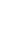 1К11К223(1)3(2)456789101112(1)12(2)13(1)13(2)1415(1)15(2)РегионРегионРегионКол-во уч.Макс
балл43313212321121212121Вся выборкаВся выборкаВся выборка15361446389708780788258636873736875717264834942Ненецкий авт. округНенецкий авт. округ5196291759082737958646462736870697361794640Ср.% вып. уч. гр.баллов 217166714473529412124212947120181818291512Ср.% вып. уч. гр.баллов 31504086497962646340404355605243504737633022Ср.% вып. уч. гр.баллов 42606793869691738460737061757082768368874640Ср.% вып. уч. гр.баллов 59290100979899949686888983929695909590957776Кол-во уч.%Понизили ( Отм.< Отм.по журналу)9819Подтвердили(Отм.=Отм.по журналу)29657Повысили (Отм.> Отм.по журналу)12524Всего*:519100